РЕШЕНИЕО протесте прокурора Красногвардейского района от 31.12.2020 г. № 5-27-2020/193 на решение Совета народных депутатов муниципального образования «Красногвардейский район» от 11.10.2019 № 100 «Об утверждении Положения о порядке предоставления жилых помещений в специализированном жилищном фонде МО «Красногвардейский район»Рассмотрев протест прокурора Красногвардейского района от 31.12.2020 г. № 5-27-2020/193 на решение Совета народных депутатов муниципального образования «Красногвардейский район» от 11.10.2019 № 100 «Об утверждении Положения о порядке предоставления жилых помещений в специализированном жилищном фонде МО «Красногвардейский район», руководствуясь Федеральным законом от 06.10.2003 г. № 131-ФЗ «Об общих принципах организации местного самоуправления в Российской Федерации», Уставом муниципального образования «Красногвардейский район», Совет народных депутатов муниципального образования «Красногвардейский район»РЕШИЛ:1. Протест прокурора Красногвардейского района от 31.12.2020 г. № 5-27-2020/193 на решение Совета народных депутатов муниципального образования «Красногвардейский район» от 11.10.2019 № 100 «Об утверждении Положения о порядке предоставления жилых помещений в специализированном жилищном фонде МО «Красногвардейский район» удовлетворить.2. Внести в Положение о порядке предоставления жилых помещений в специализированном жилищном фонде муниципального образования «Красногвардейский район», утвержденное решением Совета народных депутатов муниципального образования «Красногвардейский район» от 11.10.2019 г. № 100, изменения, изложив абзац пятый пункта 3 раздела 2 в следующей редакции:«3) заверенную копию трудового договора и трудовой книжки и (или) сведения о трудовой деятельности, оформленные в установленном законодательством Российской Федерации порядке;».3. Опубликовать настоящее решение в газете «Дружба», разместить в официальном сетевом издании «Газета Красногвардейского района «Дружба» (http://kr-drugba.ru, ЭЛ № ФС77-74720 от 29.12.2018 г.), а также на официальном сайте муниципального образования «Красногвардейский район» в сети «Интернет» (www.amokr.ru).4. Настоящее решение вступает в силу со дня его опубликования.СОВЕТ НАРОДНЫХ ДЕПУТАТОВМУНИЦИПАЛЬНОГО ОБРАЗОВАНИЯ «КРАСНОГВАРДЕЙСКИЙ РАЙОН»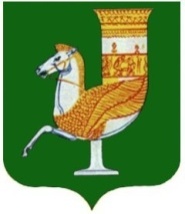 МУНИЦИПАЛЬНЭ ГЪЭПСЫКIЭ ЗИIЭУ «КРАСНОГВАРДЕЙСКЭ РАЙОНЫМ»ИНАРОДНЭ ДЕПУТАТХЭМ Я СОВЕТПринято 48-й сессией Совета народных депутатов муниципального образования «Красногвардейский район» четвертого созыва26 февраля 2021 года № 372Председатель Совета народных депутатовмуниципального образования «Красногвардейский район»______________ А.В. ВыставкинаГлава муниципального образования «Красногвардейский район»_____________ Т.И. Губжоковс. Красногвардейское от 26.02.2021 г. № 175